         Ландшафт мира меняется беспрецедентными темпами под влиянием технологических достижений, глобализации и социальной динамики. В этой быстро меняющейся среде традиционная система образования сталкивается с острой необходимостью трансформации. Традиционная модель образования, характеризующаяся фиксированными учебными планами, стандартизированным тестированием и универсальными подходами, уже недостаточна для подготовки учащихся к вызовам и возможностям современного мира. В этой статье исследуется назревшая необходимость преобразования методов и подходов обучения иностранного языка и внедрения интерактивных технологий в образовательный процесс.         Навыки успешного и развитого представителя современной цивилизации, значительно отличаются от тех, что требовались в прошлом. Автоматизация и искусственный интеллект меняют отрасли, приводя к появлению новых ролей и устареванию старых. Чтобы преуспеть в этой среде, учащиеся должны обладать навыками критического мышления, решения проблем, творчества, адаптивности и цифровой грамотности, и множеству других и не меряться в новой реальности. Традиционная система образования, часто ориентированная на механическое запоминание и стандартизированные уроки и тесты, не способна развить эти необходимые в современном мире навыки.      Цифровые технологии произвели революцию в почти безграничном доступе к информации, анализе и ее совместном использовании. Система образования в целом и уроки иностранных языков в частности, должна плотнее использовать интерактивные технологии как средство обучения, предоставляя учащимся возможности развивать цифровую грамотность, участвовать в онлайн-исследованиях, диспутах и использовать цифровые инструменты для творческого самовыражения. Кроме того, интеграция технологий может обеспечить персонализированный опыт обучения, адаптированный к потребностям и стилям обучения отдельных учащихся.     Предпринимательское мышление, характеризующееся креативностью, готовностью идти на риск и инновациями, становится все более актуальным в современном мире. Система образования должна развивать предпринимательский потенциал студентов, поощряя эксперименты, обучая решению проблем с помощью реальных задач и прививая им чувство самостоятельности. Такой подход позволяет учащимся прокладывать свой путь и использовать возможности.     Разнообразие и инклюзивность являются краеугольными камнями современного общества. Система образования должна гарантировать, что все учащиеся, независимо от их происхождения, способностей или обстоятельств, имеют равный доступ к качественному образованию. Именно эти цели и задачи чётко сформулированы в III главе государственной программы РФ «Развитие образования», как Стратегические приоритеты в сфере реализации государственной программы РФ "Развитие образования" до 2030 года [1].       Какими же навыками или так называемыми «SOFT SKILLS» должны обладать и преподаватель иностранного языка 21го века и его учащиеся дабы быть современными и востребованными?  Прежде чем ответить на этот вопрос обратимся к определению термина «SOFT SKILLS».      Общепринятого определения «гибкие» или «мягкие» навыки (англ. SOFT SKILLS), а также единого перечня этих навыков, в настоящее время не существует.  Как определяет в своей работе Слезко Ю.В. «Формирование«мягких» навыков в процессе профессионально - ориентированного обучения...» - «С одной стороны, в определении «SOFT SKILLS» исследователи акцентируют способность человека к межличностным взаимодействиям и его личностные характеристики.      Например, «SOFT SKILLS» – это социологический термин, относящийся к коэффициенту эмоционального интеллекта человека; набор черт личности, социальные навыки, коммуникативные способности, личные привычки, дружелюбие и оптимизм. С другой стороны, ряд авторов определяют «мягкие» навыки, акцентируя их роль в профессиональной карьере.  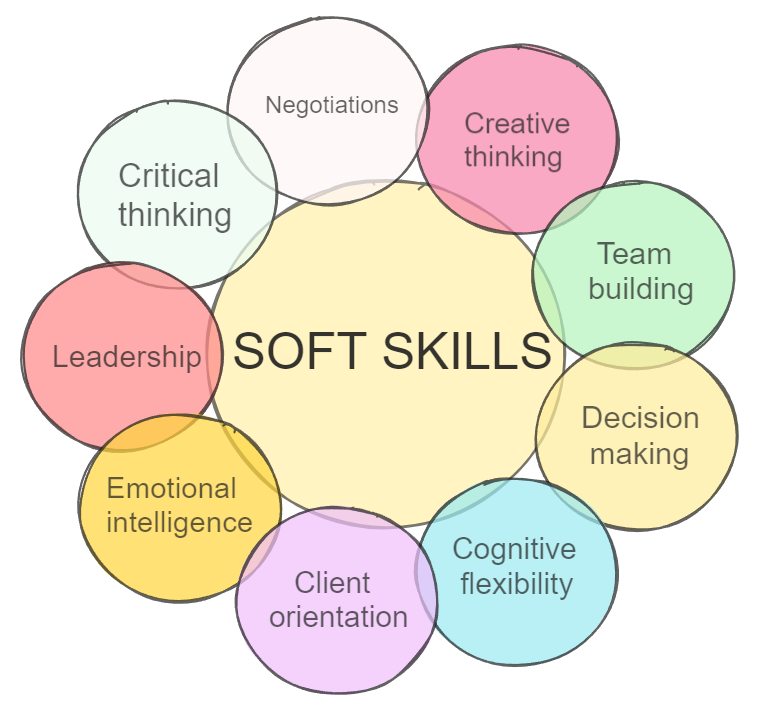             «Мягкие» навыки – это черты характера, улучшающие способность человека взаимодействовать с другими людьми, повышающие его работоспособность и перспективы карьерного роста. «Мягкие» навыки – это личные качества, особенности, таланты или уровень вовлеченности человека, которые отличают его от других людей со схожими умениями и компетентностью». [2].    В 21 веке «SOFT SKILLS» рассматривают как непременное условие для успеха в жизни. В отличии от «жёстких» навыков (англ. HARD SKILLS), которые связаны с предметной, и профессиональной деятельностью (другими словами - профессией), с «мягкими» навыками, т.е. человеческими чертами, определяющими личные умения и компетентность, связаны более 80% достижений в карьере.
       Список самых необходимых навыков в новом тысячелетии был опубликован на Всемирном экономическом форуме 2016. В этот список входят такие «SOFT SKILLS», как - решение сложных задач, критическое мышление, креативность, работа в команде, эмоциональный интеллект и множество других навыков.
     Несмотря на многообразие определений и видов, авторы сходятся в том, что «SOFT SKILLS» — это ключевые компетенции 21го века.     Для визуализации этих ключевых компетенций, личных качеств или «SOFT SKILLS» сделаем таблицу и укажем основные «мягкие» навыки, наиболее использованные в научных и периодических изданиях.                              Таблица 1 - Ключевые «SOFT SKILLS» 	Федеральный государственный образовательный стандарт ООО, который активно используют школы, в своей основе имеет как раз те самые «SOFT SKILLS», которыми и должен обладать и учащийся и преподаватель.       Основная цель преподавания предмета "Иностранный язык" в средней школе — это сформировать у обучающихся иноязычной коммуникативной компетенции. Развитие коммуникативной компетенции, что само по себе является универсальным действием учащегося по ФГОС ООО, является неотъемлемой важной частью обучения предмету "Иностранный язык".     

       Развитие ключевых «SOFT SKILLS» в рамках предмета "Иностранный язык" стоит рассматривать, во-первых, как самостоятельную цель обучения, т.е. развитие умений, требуемых для различных видов деятельности (исследовательской, научной и др.), а во-вторых – именно как средство развития билингвальной коммуникативной компетенции (то есть не только родного, но и иностранного языков).     При формировании компетенций также стоит учитывать главный факт, что самими учащимся необходимо вырабатывать свои учебные действия и навыки ещё с начальной школы, а затем придерживаться принципу преемственности выработанных навыков на дальнейших этапах образования.  Современный преподаватель понимает, что обретение учащимся компетентности происходит через самостоятельное определение проблемы, самостоятельный поиск знаний нужных для решения данной проблемы, путем работы с различными источниками.        По новым ФГОС ООО, учащиеся начальной ступени образования обязаны быть деятельными, любознательными, инициативными, открытыми миру, доброжелательными и отзывчивыми. У них должно быть выработано чувство собственного достоинства. Учащиеся обязаны быть с положительным отношением к себе и другим, уверенны в своих силах, иметь исследовательский интерес в обучении, а также уважительно относится к окружающей среде.  Иметь навыки самоорганизации и здорового образа жизни. Для этого ключевым способом развития требуемых навыков учеников становится - специально организованная деятельность, для чего педагогам просто необходимо адаптировать в процесс обучения иностранным языкам современные педагогические технологии.Для наглядности посмотрим таблицу «Соответствие Мягких навыков, описанных во ФГОС ООО компетенциям» или другими словами - какими именно навыками и компетенциями должен обладать современный учащийся и педагог в соответствии со стандартами ФГОС.                    Таблица 2 «Соответствие «SOFT SKILLS», компетенциям по ФГОС ООО» Данная классификация компетенций, описанная в таблице, полностью соответствует и приводится в своей работе А.В. Хуторским «Компетентностный подход в обучении» [3].     От теоретической части статьи перейдем к практической и ответим на главные вопросы статьи: - С помощью каких технологий и как построен урок иностранного языка нового тысячелетия? -  Какие «Мягкие» навыки позволяют развить уроки иностранного языка на основе интерактивный технологий?     На первый вопрос можно с полной уверенностью ответить, что именно использование Интерактивных Технологий на уроках иностранного языка общеобразовательной школы в полной мере способствуют развитию навыков «SOFT SKILLS», как у преподавателя, так и учащихся. Что же такое интерактивные технологии? Что об этом говорит современная российская наука?      Интерактивные методы – методы, которые позволяют научиться взаимодействовать между преподавателем и учениками, между самими учащимися; а интерактивное обучение – обучение, построенное на взаимодействии всех учащихся, включая преподавателя. Впоследствии меняется направление взаимодействия - активность преподавателя плавно переходит в активность самих обучаемых. Сущность обучения по интерактивным технологиям состоит в особой организации уроков иностранного языка.  И сам педагог, и все учащиеся становятся вовлечёнными в процесс познания. Совместная деятельность коллектива в процессе освоения учебного материала определяется, как главная цель интерактивного урока иностранного языка, состоящая в том, что каждый участник данного процесса вносит свой личный и весомый вклад. На интерактивном уроке иностранного языка происходит обмен информацией, знаниями и идеями. Обмен происходит при взаимной поддержке и в доброжелательной атмосфере, а это позитивно влияет на усвоение новых знаний, а также переводит познавательную деятельность на более плодотворные уровни сотрудничества. Вторичными, но не менее важными целями применения интерактивных приемов на современных уроках иностранного языка является социализация учеников в коллективе, способность учащегося - принимать роль другого, строить диалог и в дальнейшем выстраивать собственные действия.         В отечественной педагогике, а именно в своей работе Лийметс Х.Й.  утверждает групповые формы работы [4]. Именно совместную групповую работу в классе, я выделяю как наиболее продуктивную. Особенностью групповой работы является непосредственное взаимодействие между учениками и преподавателем, их коллективная согласованная деятельность.          Дополнительно к описанным выше методам я бы добавил несколько иное определение Интерактивных технологий в процессе обучения, отражённые в учебном методическом пособии Орского гуманитарно-технологического института филиала  «Оренбургский государственный университет» авторов Нужа И.В. и Васильевой Ю.С., которые подходят к интерактивным методам и приемам на уроках иностранного языка, описанным Аникиной Е.А., как «Обучение в сотрудничестве» (Сooperative Learning). Вот что по этому поводу авторы говорят в пособии. «...Обучение в сотрудничестве – это использование малых групп обучающихся в реальном или виртуальном (при дистанционном обучении) классе. Решение учебных задач предполагает такую организацию образовательного процесса, при которой все члены группы оказываются взаимосвязанными и взаимозависимыми, и при этом достаточно самостоятельными в овладении материалом и решении задач. В процессе социальных контактов между обучающимися создается сообщество людей, владеющих определенными знаниями и готовых получать новые знания в процессе общения друг с другом, совместной познавательной деятельности. Обучение в сотрудничестве – это совместное исследование, в результате которого учащиеся работают вместе, коллективно конструируя, продуцируя новые знания, а не потребляя знания в уже готовом виде.   Самостоятельная образовательная деятельность обучающихся является одним из принципов обучения в сотрудничестве.  Меняется роль преподавателя. Педагог является полноправным участником образовательного процесса...» [5]     Обратившись к работе С. Б. Суворовой, которая классифицирует интерактивных методы коммуникативного обучения на три группы: 1) дискуссионные (диалоги, групповая дискуссия); 2) игровые (деловые и ролевые игры: пример- «Ученик в роли учителя», «Каждый знает каждого», «Интервью», орг.- деятел. метод); 3) психологическая группа интерактивных методов (сенситивные и коммуникативные тренинги) [6].        В дополнение к этим группам стоит добавить задания, как «Дюжина вопросов», «Выбор», при выполнении которых учащиеся демонстрируют восприятие окружающего мира, а дополнительно стимулируют свою мыслительную деятельность. Творческие задания - «Ассоциации», «Выбор афоризма», «Рефлексивный круг», «Цепочка пожеланий» основаны на методе организации рефлексивной деятельности и направлены на развитие умений самоанализа и развитии коммуникативных компетенций учащегося.      Давайте визуализируем в таблице виды интерактивных технологий (ИАТ), которые мы можем успешно применять при построении современного урока иностранных языков. Кстати, сам навык визуализации постоянно и успешно применяется во всех сферах обучения, а также, например, в заданиях при сдаче экзамена IELTS на знание английского языка.             Таблица 3 «Методы интерактивных технологий на уроках иностранного языка»Мною приведена основная, но далеко не полная классификация методов интерактивного обучения на уроках иностранного языка, при помощи которых у учащихся происходит необходимое становление коммуникативных навыков или другими словами «SOFT SKILLS»,Концепция современного образования вышла далеко за пределы школьных стен. В мире, где знания постоянно развиваются, способность самообучения, имеет решающее значение. Система образования должна прививать любовь к учебе и вооружать учащихся навыками, необходимыми для продолжения образования на дальнейших этапах. Становление критического мышления, любознательности и способности адаптироваться к новой информации имеет огромное значение для формирования культуры обучения на протяжении всей жизни.Поскольку мир развивается беспрецедентными темпами, система образования должна трансформироваться, чтобы быть современной, актуальной и эффективной. Потребности сегодняшних студентов выходят далеко за рамки механического запоминания и стандартизированного тестирования. Они требуют набора необходимых динамических «мягких навыков», глобальной осведомленности, технического мастерства и способности адаптироваться к постоянно меняющемуся современному миру. Внедряя инновационную педагогику, интеграцию технологий, персонализированное обучение и акцент на целостном развитии, образование сможет вооружить учащихся инструментами для преодоления трудностей и вызовов современного мира, способствуя их личному росту, общественному прогрессу и благополучию.БИБЛИОГРАФИЧЕСКИЙ СПИСОК1.    Государственная программа РФ «Развитие образования», Стратегические приоритеты в сфере реализации государственной программы Российской Федерации "Развитие образования" до 2030,  года (в ред. Постановления Правительства РФ от 07.10.2021 № 1701), стр.150, сервер органов государственной власти РФ, официальные документы, дата обращения - 13 августа 2023г.https://docs.edu.gov.ru/document/f9321ccd1102ec99c8b7020bd2e9761f/download/4444/2.   Хуторской А.В. Ключевые компетенции и образовательные стандарты [Электронный ресурс] // Интернет-журнал «Эйдос». – 2002, 13 августа 2023г http://eidos.ru/journal/2002/0423.htm.3.   Слезко Ю.В. «Формирование «мягких» навыков в процессе профессионально ориентированного обучения иностранному языку студентов-международников» [Электронный ресурс] // Научная электронная библиотека «КиберЛенинка» https://cyberleninka.ru/article/n/formirovanie-myagkih-navykov-v-protsesse-professionalno-orientirovannogo-obucheniya-inostrannomu-yazyku-studentov-mezhdunarodnikov/viewerдата обращения - 13 августа 2023г.4.  Лийметс Х.Й.  Групповая работа на уроке. – М.: Просвещение, 1975. – 64 с5.    Нужа И.В., Васильева Ю.С.   «Применение инновационных методов обучения иностранным языкам в школе», Учебно - методическое пособие Орского гуманитарно-технологический института, филиала Оренбургского государственного университета,  Орск 2009, Издательство Орского гуманитарно-технологического института, [Электронный ресурс] // Национального исследовательского университета «Высшая школа экономики»,  дата обращения - 14 августа 2023г. https://www.hse.ru/data/2012/07/05/1254222952/%D0%BA%D0%BD%D0%B8%D0%B3%D0%B0.pdf6.   Суворова Н. А. Интерактивное обучение: новые подходы. М.: Вербум, 2005. 42 с7. 	Зимняя И. А. Психология обучения иностранным языкам в школе. М.: Просвещение, 2001. 222 с.8. Потапова Н. В. Интерактивные методы обучения на уроках английского языка как средство развития коммуникативной компетентности обучающихся. Методическое пособие для преподавателей иностранного языка. Кемерово, 2009. 16с.9. Селевко Г. К. Современные образовательные технологии. М.: Издательский центр «Академия», 2012. 212 с.10. Журавлев А. Л. Психология совместной деятельности. М.: Изд-во «Институт психологии РАН», 2005. 640 с.№Ключевые «SOFT SKILLS»Критерии развития личности1  «Творческое мышление»      Творческое мышление – это мышление, результатом которого является открытие принципиально нового или усовершенствованного решения задачи. Творческое мышление направлено на создание новых идей.2«Умение работать в команде»Умение работать в команде - наиважнейшая способность в любом коллективе, умение выполнять личные задачи в рамках общего дела. 3«Умение решать комплексные задачи»  Умение решать взаимосвязанные задачи, относящиеся ко многим областям, которые изначально не объединялись в систему решений.4«Эмоциональный интеллект»Способность распознавать свои и чужие эмоции, умение не идти на поводу эмоций, а иметь возможность управлять ими.5«Умение ставить цель и принимать решения»Умение анализировать любую информацию и способность принимать на основании этого анализа обдуманные решения, формировать и отстаивать собственное мнение.6«Клиент-ориентированность»     Навык заранее определить потребность и желание клиента, дабы удовлетворить их с пользой или превзойти ожидания и вызвать восторг.7«Ведение переговоров»Умение сбора и анализа необходимой информации для беседы, выбор средств ведения разговора. Способность определять предмета диалога, цель переговоров. Умение разработать эффективный план и установить контакт при ведении беседы.8«Когнитивная гибкость»Умение сознательно переключать внимание с одной задачи на другую без потери производительности. Возможность мозга гибко, точно и быстро перейти на решение другой проблемы.9«Критическое мышление»Навык, применяемый для анализа ситуаций, решений или информации для дальнейшей правильной интерпретации произошедших явлений, для оценки события и для последующего составления объективного вывода.10«Умение управлять людьми»Умение социального воздействия на людей с целью изменить их поведение, деятельность или восприятие в ваших интересах.№           «SoftSkills» Компетенции по ФГОС ООО    Описание компетенции1«Планирование, организация, постановка приоритетов»Ценностно-смысловые компетенцииСтановление ценностных ориентиров, понимание окружающего мира, умение ставить цель и смысл своих действий и поступков2«Воспитание многоязыковой культуры мира»Общекультурные компетенцииУмение ориентироваться в вопросах национальной и мировой культуры, понимать нравственные основ
жизни человечества.3«Способность принимать решения и решать проблемы»«Тайм-менеджмент»Учебно-познавательные компетенцииУмение внедрять в свою работу элементы логической, методологической, учебной деятельности: например целеполагание, планирование, анализ.4«Способность искать, анализировать и использовать информацию»Информационные компетенцииУверенное пользование различных технических
и информационных устройств самостоятельный поиск, анализ и отбор необходимой информации5«Способность работать в команде»Коммуникативные компетенцииУмелые способы взаимодействия с окружающими, навыки работы в группе, владение различными социальными ролями в коллективе6«Эмоциональный интеллект»Социально-трудовые компетенцииСтановление новых для учащегося ролей - гражданина,
избирателя, потребителя, семейная и профессиональная роль 7«Развитие самомобучаемости»Компетенции личностного самосовершенствованияВоспитание физического и интеллектуального саморазвития, забота о здоровье, эко культура №  Методы и приёмы ИАТ   Описание метода с ИАТ Развитие «SoftSkills» навыка1  «Language  Portfolio» (рус. - Языковое Портфолио)Языковое портфолио —  набор приёмов  оценки языковых умений обучаемого, а также сохранения результатов его образовательной деятельности в документальном виде. ЯП  конкретизирует цели обучения иностранного языка и более целенаправленно формирует учебный процесс.Цель ЯП - развитие  личностных компетенций учащегося, обогащение е межкультурных знаний и наличие возможности сохранения своих достижений и опыта при изучении и использовании иностранного языка.МотивацияЛичная компетенцияТворческое мышлениеКритическое мышлениеПостановка целиПринятие решенияСамообучениеПоиск и анализ информации2  «Brainstorm» (рус.- Мозговой Штурм)Метод Мозгового Штурма — это методика формирования урока иностранного языка на основе групповой работы - диалога всех учеников, стимулирующей их творческую активность.  Цель Мозгового Штурма - высказывать как можно большее количество вариантов решения проблемы или ситуации заданной преподавателем, в том числе фантастичных.ЛидерствоПереговорыЭмоциональный интеллектТворческое мышлениеКритическое мышлениеКогнитивная гибкостьЛогика3  Диалоги, Дискуссии,         Тренинги Занятия по определенным темам и ситуациям,  главной  целью которых является развитие языковых компетенций именно в группах. Коллективная работа по поиску необходимой информации, дискуссии с ответами на вопросы и тд.ЛидерствоПереговорыТайм-менеджментЭмоциональный интеллектРабота в командеКритическое мышление4«Brownian motion»(рус.- Броуновское Движение) Броуновское движение - метод со свободным передвижением учеников по классу с целью поиска отсутствующих данных, ответов на поставленные вопросы, идей и способов решения определенной задачи. Параллельно с поиском информации происходит отработка лексического материала и изученных грамматических конструкций.Тайм-менеджментЛидерствоПереговорыРабота в командеКритическое мышлениеКогнитивная гибкостьПостановка целиПринятие решения5«Role-playing and Business games»(рус. -Ролевые и Бизнес игры)Ролевая игра – это интерактивный метод, который позволяет обучаться на собственном опыте путем специально организованного и регулируемого “проживания” жизненной и профессиональной ситуации. Деловая игра - имитационный коллективный игровой метод, который конкретно имитирует жизненные ситуации, моделирующие реальность, из которых учащимся предлагается найти выход или стать победителем. Цель игр - стимулировать мотивировать игроков в познавательный процесс.Эмоциональный интеллектПереговорыЛидерствоТайм-менеджментТворческое мышлениеКритическое мышлениеКогнитивная гибкостьПостановка целиПринятие решенияПоиск и анализ информацииЛогика6   «Virtual excursion» (рус. - Виртуальная Экскурсия)Виртуальные экскурсии - вид презентаций, при создании которой принимают активное участие и преподаватель и ученики. Цель ВЭ -  развитие умений работы в информационных системах, формирует учебные и коммуникативные навыки. Совместно созданные презентации не только мотивируют исполнителей, но и дополняют личные портфолио. Тайм-менеджментТворческое мышлениеРабота в командеКритическое мышлениеКогнитивная гибкостьПостановка целиПринятие решения7   «Сarousel»   (рус. - Карусель)Карусель - ИАТ метод при котором ученики работают в группах 2х колец - внешнего и внутреннего. В первом ученики меняются, для создания мозгового штурма, а во втором учащиеся неизменны и отвечают на поставленные вопросы. Суть Карусели - структурированное информационно-познавательное, интеллектуальное задание, представляющее собой совокупность мыслей, выраженных в различных вариантах ответов учеников по определённому вопросу.Эмоциональный интеллектПереговорыЛидерствоТайм-менеджментТворческое мышлениеРабота в командеКогнитивная гибкость8  «Mind Map» (рус. - Ментальные Карты)Метод Ментальных карт представляет собой ИАТ метод при котором изображается паттерн схема использующая в центре основное понятие (тему, слово, событие и тд) от которого отходят нити, определяющие и ассоциирующиеся с данным понятием. Идея приёма  в том, чтобы уловить мысль в  момент времени и зафиксировав  отразить причинно-следственные связи  понятием, а также найти место на карте для новых мысленных объектов. ПереговорыТворческое мышлениеРабота в командеКритическое мышлениеКогнитивная гибкостьПостановка целиПринятие решенияПоиск и анализ информацииЛогика9 «Jig Saw»(рус.- Ажурная Пила)Ажурная Пила - метод при котором общий объём информации разделён на несколько групп. Каждая группа экспертно прорабатывает и отчитывается за проделанную работу. Все группы предоставляют отчёты о работе в едином диалоге. Затем проходит тестирование всех групп и выявляется лидер.Цель метода - усваивание большого количества информации с использованием творческих и коммуникационных компетенций.ПереговорыЛидерствоТайм-менеджментЭмоциональный интеллектКритическое мышлениеКогнитивная гибкостьПостановка целиПринятие решенияРабота со всеми источниками информации10«Case Method»(рус. - Кейс-метод)Кейс-метод представляет собой заранее подготовленный комплект материалов по заданной ситуации или проблеме, которую учащиеся должны проанализировать, выбрать ядро проблемы, провести дискуссию - мозговой штурм по вариантам и предложить лучшее и практическое по их мнению решение.Цель кейс метода научить не научить чему-либо, а навыкам: анализировать информацию, плодотворно контактировать с коллегами, практически находить способы решения проблемы и применить лучший по мнению исследователей вариант.ПереговорыЛидерствоЭмоциональный интеллектРабота в командеКритическое мышлениеКогнитивная гибкостьПостановка целиПринятие решенияЛогика